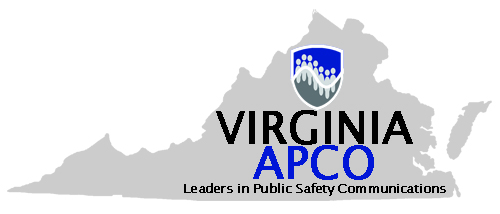 APCO VIRGINIA CHAPTER COMMITTEE REQUESTCHECK THE COMMITTEE(S) YOU ARE INTERESTED INSTANDING COMMITTEES	9-1-1 COMMITTEE 	AWARDS COMMITTEE	BY-LAWS/POLICY COMMITTEE	NOMINATIONG COMMITTEE 	HISTORICAL COMMITTEE	MEMBERSHIP COMMITTEE	CONFERENCE COMMITTEE	PROCHART COMMITTEE	LEGISLATIVE COMMITTEE	TRAINING/SCHOLARSHIP COMMITTEE	SUNSHINE FUND SPECIAL REVIEW COMMITTEE	EMERGING TECHNOLOGIES COMMITTEE	WEBMASTER/LISTSERV ADMINSPECIAL COMMITTEES	COMMERCIAL ADVISORY COMMTTEE	MEMBER AND CHAPTER SERVICES COMMITTEE		EMERGING LEADERS COMMITTE	CONFERENCE COMMITTEE – Function(s) Preferred:  ____________________________ _	______________________________________________________________________________ Name:	              ________________________________________________________________________Agency:		________________________________________________________________________Phone:		________________________________________________________________________E-Mail:		________________________________________________________________________Special Qualifications: _________________________________________________________________________________________________________________________________________________________